Jeep® op de Internationale autosalon van Genève 2019 Op de 89e Internationale autosalon van Genève toont Jeep® de nieuwste modellen van zijn gestaag uitbreidende Europese programma.Originele van Mopar®-accessoires verhogen het exclusieve karakter van de gepresenteerde Jeep SUV’s.Extra aandacht gaat uit naar een selectie speciaal uitgevoerde Jeep-modellen, waaronder de nieuwe ‘S’-serie die de sportieve aantrekkingskracht van het merk verder vergroot.Op de Jeep-stand in Genève debuteert de Cherokee Trailhawk die de vernieuwing van het in puur offroad-werk gespecialiseerde Trailhawk-programma completeert.In Genève zal ook de stoere Compass Night Eagle met zijn onderscheidende en mysterieuze karakter worden onthuld.De Jeep Grand Cherokee, ooit de eerste premium SUV, verstevigt zijn positie als ijkpunt voor zijn klasse met vernieuwde interieurs en de nieuwe S Limited-versie. Meer belangrijk nieuws zal bekend worden gemaakt tijdens de Jeep-persconferentie op dinsdag 5 maart om 11.30 uur.Op de 89e Internationale Autosalon in Genève presenteert het merk Jeep enkele belangrijke nieuwe producten.Het jaar 2018 was het beste jaar ooit voor Jeep in Europa met recordverkopen in veel markten over het hele continent, waaronder België, Duitsland, Frankrijk, Italië, Nederland, Polen, Portugal, Spanje en Zwitserland. Jeep was in 2018 zelfs het snelst groeiende merk in Europa met een verkoopstijging van 56% ten opzichte van 2017.Het was het vijfde jaar van onafgebroken groei in Europa en het derde waarin de verkoop meer dan 100.000 stuks bedroeg. De Jeep Compass was het best verkochte model van het merk, gevolgd door de Jeep Renegade, die bovendien een van de meest verkochte auto’s in zijn segment bleef. Op de derde plaats eindigde de nieuwste generatie van de Wrangler. Dit model beleefde zijn beste jaar ooit in Europa met een verkoopstijging van 86% ten opzichte van 2017. Gesteund door deze uitstekende resultaten introduceert Jeep enkele nieuwe ‘special edition’-modellen op de salon:Nieuwe S-serie – De special uitgevoerde ‘S’-edities van de Renegade, Compass, Cherokee en Grand Cherokee maken hun Europese debuut.De nieuwe Cherokee Trailhawk completeert de Trailhawk-familie. Voortaan zijn alle Jeep SUV’s leverbaar in een versie met de prestigieuze ‘Trail Rated’-badge als bewijs dat ze in staat zijn de zwaarste en meest uitdagende offroad-trajecten te bedwingen.Op de stand worden enkele exclusief uitgevoerde modellen gepresenteerd die zijn gepersonaliseerd met originele Jeep-accessoires van Mopar, het FCA-label voor onderdelen & accessoires, mobiliteitshulp en klantenservice. Deze Mopar-producten versterken de eigenschappen die hebben bijgedragen aan het succes van de Jeep SUV’s.Met de producten die in Genève worden gepresenteerd, komt het merk tegemoet aan de groeiende vraag van Jeep-liefhebbers naar exclusieve nieuwe modelvarianten en maatwerkopties.Meer belangrijk nieuws voor de toekomst van Jeep zal bekend worden gemaakt tijdens de persconferentie die op dinsdag 5 maart om 11.30 uur zal worden gehouden op de Jeep-stand (Hal 5).Originele Jeep®-accessoires van Mopar®De Jeep Wrangler, die momenteel zijn vierde generatie beleeft, is hét icoon van het merk Jeep. Met zijn authentieke stijl blijft de Wrangler een onbetwiste offroad-kampioen, maar daarnaast biedt hij ook het comfort en de rijeigenschappen voor dagelijks gebruik. De nieuwe Wrangler biedt naast het design van zijn legendarische voorgangers ook een keur aan geavanceerde technologie, waaronder een nieuw UconnectTM-infotainmentsysteem met een HD-kleurentouchscreen van 7,0-inch of 8,4-inch dat garant staat voor een uniek reiscomfort voor iedereen aan boord.Een Mopar®versie van de Wrangler Rubicon met een 100% “street legal” configuratie is de blikvanger op de stand. De gele ‘Hella Yella’ carrosserie bevat diverse zwarte contrastelementen, waaronder de zevensleufs grille. De complete lijst van accessoires die op dit voertuig zijn gemonteerd omvat extra terreinlampen, een wielophangingsset om de bodemvrijheid met 2-inch te vergroten, een snorkeluitlaat, voorgevormde spatplaten en stoerdere rockrails. Verder is de auto voorzien van functionaliteit verhogende Mopar-attributen als een softtop van zwart gaas die als zonnescherm fungeert, riemen voor het vastzetten van de neerklapbare voorruit, weerbestendige vloermatten, zwarte dorpellijsten met Wrangler-logo, extra steunhandgrepen voorin en een tafeltje voor de achterklep.Een andere Wrangler op de stand die de veelzijdigheid van dit iconische Jeep-model illustreert is een Wrangler Sahara in Urban-uitmonstering. De verchroomde tankvuldop en dorpellijsten van deze auto vormen een fraai contrast met de in Ocean Blue uitgevoerde carrosserie. Beide Mopar-versies zijn uitgerust met de nieuwe 2,0-liter viercilinder-in-lijn turbobenzinemotor met een vermogen van 272 pk. Deze wordt gecombineerd met een achttraps automatische transmissie en één van de twee typen vierwielaandrijving die op de Wrangler worden aangeboden (Command-Trac voor de Sahara en Rock-Trac voor de Rubicon).Mopar heeft ook de Jeep Renegade onder handen genomen. De Limited-versie op de Jeep-stand onderscheidt zich door de geheel nieuwe exterieurkleur Bikini die wordt toegepast in combinatie met een interieur in Polar Plunge-leder. Ook dit model is door Mopar aangekleed volgens het Urban-thema. Tot de toegevoegde accessoires behoren een stootplaat voor de achterbumper, een voorbumper met airdam, evenals unieke zijskirts en dorpellijsten met Jeep-logo. Al deze elementen zijn – net als de buitenspiegelkappen en de radiateurgrille – uitgevoerd in Sunshine Grey. Het interieur is als extra voorzien van een bagage-organizer en tapijtvloermatten.De nieuwe ‘S’-serieIn Genève zal Jeep voor het eerst in Europa de nieuwe ‘S’-serie presenteren. De nieuwe ‘S’-edities van de Renegade, Compass, Cherokee en Grand Cherokee zijn bedoeld om de sportieve en grootstedelijke aantrekkingskracht van de Jeep SUV’s te vergroten, zonder afbreuk te doen aan hun legendarische offroad-kwaliteiten. De ‘S’-serie is zowel geschikt voor dagelijks woon-werkverkeer in een randstedelijke omgeving als voor offroad-gebruik in de vrije tijd. Elk van de afzonderlijke modellen vertegenwoordigt een aantal belangrijke waarden voor Jeep, zoals vrijheid, authenticiteit, avontuur en passie.De nieuwe Jeep Renegade ‘S’De nieuwe Jeep Renegade ‘S’ die in Genève wordt getoond, heeft een exterieur in Alpine White. Het model is gebaseerd op de top-of-the-range Limited-versie, maar heeft een sportiever uiterlijk dankzij een zwart dak en zijdeglans Granite Crystal-accenten op de karakteristieke zevensleufs radiateurgrille. Andere opvallende details zijn de speciale badges (‘4x4’, ‘Jeep’, ‘Renegade’ en ‘S’). Modelspecifieke dakrails en exclusieve 19-inch lichtmetalen velgen in de kleur Granite Crystal completeren de looks van de Renegade ‘S’. De sportieve styling van het nieuwe ‘S’-model zet zich binnen voort met een geheel in zwart uitgevoerd interieur met premium stoelen, voorzien van wolfraamkleurige stiksels, en een met leder bekleed stuurwiel met zwarte stiksels. Het dashboard biedt een keuze aan gebruiksvriendelijke infotainmentsystemen, waaronder het innovatieve UconnectTM NAV-systeem met 8,4-inch touchscreen en Apple CarPlay- en Android AutoTM-smartphone-integratie. Tot de aanvullende comfort- en veiligheidsvoorzieningen behoren adaptieve cruise control, Forward Collision Warning, automatische dual-zone airconditioning, parkeersensoren aan voor en achter, plus een led-verlichting rondom, waarbij zowel de dagrijverlichting als de koplampen, mistlampen en achterlichten met led-lampen zijn uitgerust. Onder de motorkap van het geëxposeerde model bevindt zich een nieuwe 1,3-liter Turbo T4-motor met een vermogen van 180 pk die is gekoppeld aan een negentraps automatische transmissie. De Renegade ‘S’ zal ook leverbaar zijn met de 1,3-liter Turbo T4-motor van 150 pk of de 1,6-liter MultiJet II-dieselmotor van 120 pk in combinatie met een handgeschakelde zesversnellingsbak of een geautomatiseerde zestraps DDCT-transmissie met dubbele koppeling. Er is ook een 2,0-liter MultiJet II-diesel verkrijgbaar in combinatie met vierwielaandrijving en een negentraps automaat. De legendarische Jeep offroad-kwaliteiten worden gegarandeerd door het geavanceerde 4x4-systeem met automatisch uitschakelbare achteras, evenals de Selec-Terrain-tractieregeling en de Hill Start Assist-wegrijhulp op steile hellingen.De Jeep Renegade ‘S’ zal in het tweede kwartaal van dit jaar in een aantal later bekend te maken Europese markten worden geïntroduceerd.De nieuwe Jeep Compass ‘S’ Het leveringsprogramma van het best verkochte Jeep-model wordt binnenkort uitgebreid met de nieuwe Compass ‘S’, die Genève zijn Europese debuut maakt. Deze ‘S’-versie versterkt het sportieve en stedelijke karakter van de Compass met een exclusieve styling en een rijke uitrusting. Naast state-of-the-art offroad-techniek biedt de Compass ‘S’ uitmuntende rijeigenschappen op de weg en beschikt hij over ruim zeventig passieve en actieve veiligheidssystemen. De in Genève getoonde Jeep Compass ’S’ heeft een tweekleurige carrosserie, uitgevoerd in Pearl White met een zwart dak (dit laatste is standaard op de ‘S’). De exclusieve 19-inch velgen zijn afgewerkt met Granite Crystal-zijdeglanslak, net als de badges (‘4x4’, ‘Jeep’ en ‘S’), radiateurgrille, mistlampsierlijsten, onderste dashboardrand en ruitomlijstingen. Het interieur in zwart leder is voorzien van wolfraamkleurige stiksels en de middenconsole heeft een sierlijst van geanodiseerd geschutbrons. Het UconnectTM 8,4-inch NAV-infotainmentsysteem staat garant voor het beste op het gebied van connectiviteit. Tot de overige speciale voorzieningen van de Compass ‘S’ behoren bi-xenon-koplampen, automatisch in- en uitschakelend grootlicht, een elektrisch bediende achterklep, adaptieve cruise control, een BeatsAudio Hi-Fi-systeem en achtvoudig elektrisch verstelbare voorstoelen. Het getoonde model is uitgerust met een 2,0-liter MultiJet II-dieselmotor van 170 pk in combinatie met een negentraps automatische transmissie en vierwielaandrijving. Het nieuwe ‘S’-model is daarnaast verkrijgbaar met een 1,4-liter benzinemotor van 140 of 170 pk (gekoppeld aan een handgeschakelde zesversnellingsbak of een negentraps automaat en vierwielaandrijving), een 1,6-liter MultiJet II-dieselmotor van 120 pk met handgeschakelde versnellingsbak en een 2,0-liter MultiJet II-diesel met 140 of 170 pk en een automatische transmissie. In markten buiten Europa wordt het model ook aangeboden met een 2,4-liter benzinemotor van 150 of 175 pk, in combinatie met een negentraps automaat en vierwielaandrijving.De nieuwe Jeep Compass ‘S’ wordt in het tweede kwartaal van dit jaar in de showrooms van een aantal Europese Jeep-dealers verwacht.De nieuwe Jeep Cherokee ‘S’De nieuwe Cherokee ‘S’ is ontwikkeld om het stoere, sportieve karakter te benadrukken van de meest terreinvaardige middelgrote SUV op de markt, een auto die zich in het moderne, drukke stadsleven net zo thuis voelt als in avontuurlijke ritten buiten de gebaande wegen. De ‘S’-editie van de Cherokee combineert sportieve stylingelementen met een op comfort en luxe gericht interieur. In het ontwerp is de juiste balans gevonden van traditie, geavanceerde technologie, ambachtelijk vakmanschap en design. De exclusiviteit en het premium karakter van de Jeep-familie komen tot uiting in de uitgebalanceerde, eigentijdse uitvoering van het model met speciale interieurelementen en een exterieur in Pearl White.Uiterlijk onderscheidt de nieuwe Cherokee ‘S’ zich door een ‘S’-badge en speciale, 19-inch lichtmetalen velgen die in Granite Crystal Metallic-zijdeglanslak zijn uitgevoerd, net als de dakrails, de mistlampomlijstingen en de Jeep- en 4x4-badges. De wielkastranden en het onderste frontpaneel zijn in de kleur van de carrosserie gelakt.Het interieur biedt zowel innovatieve technologie als volop ruimte in een sfeervolle omgeving die zich kenmerkt door vloeiende vormen en hoogwaardige materialen. De minutieuze aandacht voor detail komt tot uiting in talloze comfortverhogende finesses en in de bekleding van zwart nappaleder, afgewerkt met wolfraamkleurige accentstiksels op de stoelen, armleuningen en middenconsole. Het infotainment aan boord wordt verzorgd door een UconnectTM 8,4-inch NAV-systeem met Apple CarPlay- en Android AutoTM-smartphone-integratie. Het uitgebreide scala aan veiligheidsvoorzieningen omvat adaptieve cruise control, actieve snelheidsbegrenzer, Forward Collision Warning Plus met voetgangerherkenning, geavanceerde remassistentie, Lane Departure Warning Plus, dodehoekbewaking met detectie van kruisend verkeer achter de auto, parkeersensoren voor en achter, plus Park Assist-parkeerhulpsysteem voor moeiteloos inparkeren in een parkeervak evenwijdig aan of haaks op de rijbaan. Tot de comfortverhogende voorzieningen behoort verder een Keyless Enter-n-GoTM-systeem voor het openen en starten van de auto zonder sleutel. De aandrijving wordt verzorgd door een 270 pk sterke 2,0-liter turbobenzinemotor met Start&Stop-systeem. Deze krachtbron, die is gekoppeld aan een negentraps automatische transmissie en vierwielaandrijving, completeert het motorenprogramma voor de nieuwe Cherokee.In Europa staat de marktintroductie van de nieuwe Cherokee ‘S’ gepland voor het tweede kwartaal van dit jaar. Het is nog niet bekend of deze ook naar de Nederlandse showroom komt.Jeep Grand Cherokee S LimitedDe Grand Cherokee was 26 jaar geleden het model waarmee Jeep de premium SUV-segment creëerde. Sindsdien zijn er meer dan zes miljoen exemplaren van verkocht en is de Grand Cherokee nog steeds het referentiepunt in zijn klasse. Dit jaar wordt het leveringsprogramma uitgebreid met de S Limited. Deze nieuwe versie, die gebaseerd is op het Limited-uitrustingsniveau, onderscheidt zich door zijn unieke karakter dat stoer en tegelijk sportief is. Uiterlijk bezit de S Limited designelementen van de Grand Cherokee SRT, de SUV die raceprestaties combineert met Jeep offroad-capaciteiten. De bumperpanelen zijn uitgevoerd in een speciaal design en afgewerkt met Granite Crystal-zijdeglanslak. De sportieve motorkap in SRT-stijl, de markante zijskirts en de onmiskenbare Jeep-spatbordverbreders stralen kracht en elegantie uit. Het exterieur wordt gecompleteerd door een bruinglanzend uitlaateindstuk en 20-inch lichtmetalen velgen in Granite Crystal-zijdeglanslak met verchroomde wielmoeren.Dezelfde sportieve stijl kenmerkt ook het interieur. Ook daar overheersen zwarte tinten, zoals het Piano Black van de middenconsole. De luxueuze voorstoelen zijn bekleed met geperforeerd zwart leder en voorzien van ingebouwde verwarmingselementen. Het dashboard bevat een premium Alpine Sound System met digitale versterker, actieve ruisonderdrukking, negen speakers en een subwoofer. Verder is de S Limited uitgerust met een UconnectTM NAV-infotainmentsysteem van de nieuwste generatie met 8,4-inch HD-touchscreen, geïntegreerde navigatiefunctie en ondersteuning van zowel Apple CarPlay als Android AutoTM.De S Limited op de Jeep-stand combineert een Bright White-exterieur met een interieur in zwart leder. Het model is uitgerust met een 3,0-liter V6-dieselmotor met een vermogen van 250 pk. Deze direct ingespoten commonrail-diesel met MultiJet II-injectietechniek is gekoppeld aan een achttraps automatische transmissie die kan worden bediend met schakelpaddles op het stuurwiel. De nieuwe Grand Cherokee S Limited zal in maart zijn debuut maken bij de Jeep-dealers.De komst van de nieuwe Grand Cherokee S Limited valt samen met de marktintroductie van het 2019-model van de succesvolste SUV ooit. Naast een vernieuwd interieur met gerestylede middenconsole zal deze zich onderscheiden met nieuwe voorzieningen op het gebied van comfort en veiligheid. Tot de uiterlijke noviteiten behoren nieuwe velgen, andere detailafwerkingen en drie nieuwe lakkleuren: Slate Blue, Green Metallic en Sting Grey.De nieuwe Jeep Cherokee TrailhawkIn Genève maakt ook de nieuwe Trailhawk-versie van de Cherokee zijn debuut als middelgrote SUV voor iedereen die alleen genoegen neemt met het allerbeste op het gebied van offroad-prestaties.Slechts een paar maanden na de introductie van de nieuwe Cherokee wordt het gamma uitgebreid met de Trailhawk-variant die Jeep's selecte gezelschap van ‘trailblazing’ offroad-specialisten completeert. Deze Trailhawk-modellen manifesteren zich door hun legendarische offroad-capaciteiten die rechtstreeks terugvoeren op de wortels van het merk. Elk in zijn segment bieden zij het allerbeste op het gebied van 4x4-eigenschappen. Het eerste Trailhawk-model maakte in 2014 zijn debuut op de huidige Cherokee-generatie, kort daarop gevolgd door soortgelijke uitvoeringen voor de Renegade, Grand Cherokee en Compass. De ‘Trail Rated’-badge waarvan de Trailhawk-modellen de trotse drager zijn, krijgen ze pas toegekend nadat ze met goed gevolg een serie loodzware tests op de meest uitdagende offroad-trajecten hebben afgelegd.Met zijn imponerende voorkomen maakt de Cherokee Trailhawk onmiddellijk duidelijk dat hij klaar is om het avontuur in het terrein aan te gaan. Als meest terreinvaardige auto in zijn klasse is hij volgepakt met Jeep offroad-hardware, zoals 17-inch terreinbanden, speciale bumperpanelen en bodembeschermplaten. Zijn ongeëvenaarde 4x4-kwaliteiten dankt hij aan de Jeep Active Drive Lock-vierwielaandrijving met blokkeerbaar achterasdifferentieel dat voor maximale tractie in extreem zwaar terrein zorgt. Daarnaast is een belangrijke rol weggelegd voor Selec-Terrain, de regeling waarmee de bestuurder de werking van het aandrijfsysteem aan de terreinomstandigheden kan aanpassen. In aanvulling op de vier standaardinstellingen beschikt de Trailhawk-versies over een vijfde rijmodus, Rock, voor extra grip op ruige bergpaden. Vrijloophoeken van 29,9 graden de vóór, 22,9 graden midden en 32,2 graden achter en een met 2 cm vergrote grondspeling van 22 cm staan garant voor een optimale bewegingsvrijheid bij het rijden op steile hellingen.De ‘Trail Rated’-badge op de in Firecracker Red uitgevoerde Cherokee die in Genève wordt getoond, dient als bewijs dat het model met goed gevolg een aantal zware tests heeft doorlopen op de volgende gebieden: tractie, doorwaaddiepte, wendbaarheid, verticale wieluitslag en bodemvrijheid. De Cherokee Trailhawk wordt aangedreven door een nieuwe 2,0-liter turbobenzinemotor met een vermogen van 270 pk en 400 Nm aan koppel. De krachtbron is gekoppeld aan een negentraps automatische transmissie. De auto op de stand is uitgerust met een 8,4-inch UconnectTM NAV-infotainment- en navigatiesysteem met Apple CarPlay- en Android AutoTM-smartphone-integratie, een instrumentenpaneel met configureerbaar 7-inch TFT-kleurendisplay, en een premium audiosysteem met negen speakers en een subwoofer. Het uitgebreide scala aan veiligheidsvoorzieningen omvat adaptieve cruise control, actieve snelheidsbegrenzer, Forward Collision Warning Plus met voetgangerherkenning, geavanceerde remassistentie, Lane Departure Warning Plus, dodehoekbewaking met detectie van kruisend verkeer achter de auto, parkeersensoren voor en achter, plus Park Assist-parkeerhulpsysteem voor moeiteloos inparkeren in een parkeervak evenwijdig aan of haaks op de rijbaan. Tot de comfortverhogende voorzieningen behoort verder een Keyless Enter-n-GoTM-systeem voor het openen en starten van de auto zonder sleutel.De nieuwe 2,0-liter turbobenzinemotor maakt zijn Europese debuut op de Cherokee Trailhawk. Deze motor , die zich voegt bij de 2,2-liter turbodiesel die al vanaf de introductie op de vernieuwde Cherokee-range beschikbaar was, wordt aangeboden op alle 4x4-versies van de Cherokee, met uitzondering van de Sport. Het zal de enige beschikbare motoroptie zijn voor de Cherokee Trailhawk, die vanaf april bij de meeste Europese Jeep-dealers in de showrooms wordt verwacht. Het is nog niet bekend of deze ook naar de Nederlandse showroom komt.Jeep Compass Night Eagle De Night Eagle-versie geeft het design van de Compass een extra vleugje exclusiviteit en een stoerdere, sportievere uitstraling. Uiterlijk onderscheidt deze speciale variant van Jeep's C-SUV zich door glanzend zwarte accenten en een hele lijst aanvullende standaardvoorzieningen. De mysterieuze donkere uitstraling, die kenmerkend is voor alle Night Eagle-modellen, past uitstekend bij het karakter van de Compass. De radiateurgrille en de omlijstingen van de mistlampen en koplampen zijn uitgevoerd in glanzend zwart, wat de auto een duistere uitstraling geeft. Ook de ruitsierlijsten zijn zwart, evenals de ‘Jeep’- en ‘4x4’-badges en diverse andere details van dit speciale model. De Compass Night Eagle is uitgerust met zwarte 19-inch lichtmetalen velgen die zijn afgewerkt met een schitterende glanscoating. Een Night Eagle-badge completeert de exclusieve looks van deze speciale Compass-versie.De Compass Night Eagle op de salon in Genève is uitgevoerd in de lakkleur Laser Blue en heeft een stoelbekleding van stof gecombineerd met techno-leder. De aandrijving wordt verzorgd door een 1,4-liter turbobenzinemotor van 140 pk, in combinatie met een handgeschakelde zesversnellingsbak. Het model is uitgerust met een UconnectTM-infotainmentsysteem met 8,4-inch touchscreen en geïntegreerd navigatiesysteem. Parkeersensoren en een ParkView-achteruitrijcamera met dynamische afstandslijnen vergemakkelijken het achteruit inparkeren. De Compass Night Eagle kan op dit moment al bij de Jeep-dealer worden besteld.Turijn, 26 februari 2019------------------------------------EINDE BERICHT------------------------------------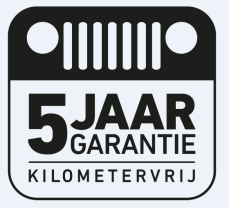 Noot voor de redactie:Jeep  geeft in Nederland standaard 5 jaar kilometervrije fabrieksgarantie inclusief vijf jaar mobiliteitsgarantie op iedere door een officiële FCA-dealer in Nederland nieuw verkochte Jeep.Fiat Chrysler Automobiles (FCA) ontwerpt, ontwikkelt, produceert en verkoopt auto’s, bedrijfswagens, onderdelen en productiesystemen wereldwijd. Het opereert met de merken Abarth, Alfa Romeo, Chrysler, Dodge, Fiat, Fiat Professional, Jeep, Lancia, Ram, Maserati, SRT (race divisie toegewijd aan high performance auto’s) en Mopar (aftersalesmerk van FCA voor accessoires, services, customer care en originele onderdelen). Ook behoren Comau (productierobots), Magneti Marelli (elektronica) en Teksid (ijzer en aluminium onderdelen) tot FCA. FCA levert ook financieringen, lease- en huurdiensten door middel van dochterondernemingen, joint ventures en overeenkomsten met gespecialiseerde finance operators. FCA bevindt zich in 40 landen wereldwijd en onderhoudt commerciële klantrelaties in meer dan 140 landen. In 2018 verkocht FCA ruim 4,8 miljoen voertuigen. FCA is beursgenoteerd op de New York Stock Exchange (“FCAU”) en de Milan Stock Exchange (“FCA”).Niet voor publicatie: voor meer informatie kunt u contact opnemen met Mirco Rácz, Public Relations Manager.T:	+31 (0) 20 3421 809M: 	+31 (0) 6 52 000 188E: 	mirco.racz@fcagroup.com
W:	www.jeeppress-europe.nl